UNIFIED SCHOOL DISTRICTONAGA-HAVENSVILLE-WHEATONMINUTES OF THE BOARD OF EDUCATIONJuly 8, 2019All posted Board of Education minutes are unofficial until approved at the succeeding regular BOE meeting.The Board of Education of Education of USD 322 held its regular meeting on Monday, June 10, 2019 at 6:00 p.m. in the Board Room. Jeff Koelzer, Board President called the regular meeting to order. ROLL CALLBoard Members Present:  Mark Kopp, Marcus Weiser (6:05), Scott Brunkow, Jeff Koelzer, Tasha Lara, Jessica Venneberg, and Tracy Meyerkorth.Others Present:  Rhonda Trimble, Superintendent; Stacy Rempe, Deputy Board Clerk; Gail Wege.ELECTION OF BOARD OFFICERSTracy Meyerkorth nominated Jeff Koelzer & Jessica Venneberg nominated Mark Kopp for Board President. Tasha Lara moved to cease nominations. Mark Kopp seconded. Motion Carried 6-0. Jeff Koelzer received 3 votes, Mark Kopp received 3 votes. Mark moved, Tracy seconded to re-vote when Marcus Weiser arrived at the meeting. Motion carried 6—0.Revote for Board President, Jeff Koelzer received 4 votes, Mark Kopp received 3 votes.Mark Kopp nominated Jessica Venneberg, Scott Brunkow nominated Tasha Lara for Board Vice President. Mark Kopp moved to cease nominations, Tracy Meyerkorth seconded. Motion Carried 7-0. Jessica Venneberg received 4 votes, Tasha Lara received 3 votes.APPROVAL OF AGENDAIt was moved by Mark Kopp and seconded by Tasha Lara to approve the agenda with the addition of Volleyball Coach #5 and Ag/Science Position #6 in New Business. Motion carried 7-0.PUBLIC FORUMPatron Input-NonePositive Comments from the BoardMark Kopp commented that the July 4th Wiffle Ball Tournament went well.Jeff Koelzer was excited that it was the 1st day of 21st Century Grant Summer School.CURRICULM CORNERNone.CONSENT AGENDATracy Meyerkorth moved, seconded by Tasha Lara to approve the Consent Agenda as presented. Motion carried 6-1(Brunkow). Items on the Consent Agenda were as follows: Approval of Minutes- 6/10/2019 RegularReview and Approval of Bills and Treasurer's ReportApproval of OCS & OHS Activity Fund ReportsApproval of building activity fund reports for June 2019Approve the July 2019 Personnel Report/Updated Employment-At-Will 6) Approve Staff HandbookApprove the mileage reimbursement rate for the 2019-2020 school year at $0.545 per mile (state rate) effective July l, 201 9:Approval of the Board designated appointments for the 2019-2020 school year: Clerk of the Board-Carol Minihan  Deputy Clerk-Stacy Rempe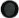 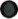 0 Treasurer-Ann Hermreck Primary Depository of Board Funds for Checking and Savings Accounts Farmers State Bank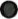  Bank Account Clean UP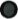 Designate Truancy Officer for SY 19-20 per K.S.A.72-3121 -Ty PoellFreedom of Information Officer-Rhonda TrimbleHearing Officer for Free and Reduced Meal Applications Appeals-Rhonda TrimbleDetermining Officer for Free and Reduced Price Meal Applications-Carol MinihanState and Federal Food Service Designate-Carol MinihanKPERS Designated Agent-Ann HermreckTransportation Designated Director-Rhonda TrimbleTitle 1 Coordinator- Ty PoellADA Coordinator- Rhonda TrimbleTitle VI Coordinator- Rhonda TrimbleTitle IX Coordinator- Rhonda TrimbleSection 504 Compliance-Rhonda TrimbleHomeless Coordinator-Michelle KrauseSuspension/Expulsion Hearing Officer (KSA72-8901)- Rhonda TrimbleNewspaper of Record-The Onaga HeraldLegal Depositories for USD 322-Farmers State BankDistrict designated attorney-KASB AttorneyReview and Approval of Bills and Treasurer’s ReportClassified at Will 2019-2020Supplemental Hire-Crystal Miller, OHS Scholars BowlMeal Prices for 2019-2020Enrollment Fee Increase for 2019-2020KASB Policy Updates 2019-2020Board ReportsSuperintendent TrimbleDrivers EducationBudget WorkshopPrincipal Ty PoellNoneTechnology Cathy MartenWritten ReportBuilding Committee Report Gail WegeMarketing Committee Meeting was June 25thTheme- Strong Schools/Strong CommunityCommunity Engagement Meetings are scheduled for August 29th and October 29th, 6:30-8:00Advertising on BVTV, Radio, Mass Mailings, Door to Door, & Senior CenterMaintenance Jeff MapesWritten Report.NEW BUSINESSAdoption of the Established Resolution Specifying the Dates and Times for the USD 322 Board of Education Meetings for the 23019-2020 School Year:  Tasha Lara moved, Tracy Meyerkorth seconded to approve the dates & times for Board of Education Meetings for 2019-2020 as recommended. Motion carried 7-0.Adoption of a 1116-Hour School Term for the 2019-2020 School Year:  Mark Kopp moved, Tasha Lara seconded to approve the 1116-Hour School Term. Motion carried 7-0.Adopt the Resolution to Establish Home Rule by the Board of Education: Tasha Lara moved, Mark Kopp seconded to approve the Home Rule. Motion passed 7-0.Adoption of the Resolution Seeking Waiver:  Scott Brunkow moved, Jeff Koelzer seconded to approve the Resolution Seeking Waiver.  Motion passed 7-0.Resolution to Establish Activity Funds:  Scott Brunkow moved, Mark Kopp seconded to recommend to approve the OGS & OHS Activity Funds for SY20.  Motion passed 7-0.EXECUTIVE SESSIONPersonnel:  Scott Brunkow moved, seconded by Marcus Weiser enter into Executive Session for 10 minutes to discuss employee specific matters pursuant to non-elected personnel exception KOMA, and the open meeting will resume in the board room. Motion carried 7-0.Scott Brunkow moved, seconded by Tracy Meyerkorth enter into Executive Session for 10 minutes to discuss employee specific matters pursuant to non-elected personnel exception KOMA, and the open meeting will resume in the board room. Motion carried 7-0.Scott Brunkow moved, seconded by Tasha Lara enter into Executive Session for 10 minutes to discuss employee specific matters pursuant to non-elected personnel exception KOMA, and the open meeting will resume in the board room. Motion carried 7-0.Jessica Venneberg moved, seconded by Scott Brunkow seconded enter into Executive Session for 10 minutes to discuss employee specific matters pursuant to non-elected personnel exception KOMA, and the open meeting will resume in the board room. Motion carried 7-0.Jessica Venneberg moved, seconded by Jeff Koelzer enter into Executive Session for 10 minutes to discuss employee specific matters pursuant to non-elected personnel exception KOMA, and the open meeting will resume in the board room. Motion carried 7-0.No Action takenStudent: noneAdjournment____________________________________________Board President____________________________________________Board Clerk_____________________Date Approved